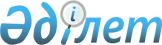 Зеренді ауданы әкімдігінің 2009 жылғы 9 қаңтардағы № 4 "2009 жылға қоғамдық жұмыстардың түрлері мен көлемдерін, ұйымдардың, мекемелердің тізбесін бекіту туралы" қаулысына өзгеріс пен толықтырулар енгізу туралы
					
			Күшін жойған
			
			
		
					Ақмола облысы Зеренді ауданы әкімдігінің 2009 жылғы 19 қарашадағы № 366 қаулысы. Ақмола облысы Зеренді ауданының Әділет басқармасында 2009 жылғы 20 желтоқсанда № 1-14-126 тіркелді. Күші жойылды - Ақмола облысы Зеренді ауданы әкімдігінің 2010 жылғы 16 наурыздағы № 83 қаулысымен

     Ескерту. Күші жойылды - Ақмола облысы Зеренді ауданы әкімдігінің 2010.03.16 № 83 қаулысымен      Қазақстан Республикасының 2001 жылғы 23 қаңтардағы «Қазақстан Республикасындағы жергілікті мемлекеттік басқару және өзін-өзі басқару туралы» Заңына, Қазақстан Республикасының 2001 жылғы 23 қаңтардағы «Халықты жұмыспен қамту туралы» Заңына сәйкес және Зеренді ауданы әкімдігінің жанындағы кәсіпкерлік мәселелер жөніндегі Сараптау кеңесінің 2009 жылғы 3 тамыздағы № 4 хаттамасы негізінде, аудан әкімдігі ҚАУЛЫ ЕТЕДІ:



      1. Зеренді ауданы әкімдігінің «2009 жылға қоғамдық жұмыстардың түрлері мен көлемдерін, ұйымдардың, мекемелердің тізбесін бекіту туралы» 2009 жылғы 9 қаңтардағы № 4 қаулысына (Нормативтік құқықтық актілерді мемлекеттік тіркеу Тізілімінде № 1-14-94 тіркелген, 2009 жылы 10 ақпанда «Зеренді» газетінде жарияланған) келесі өзгеріс пен толықтырулар енгізілсін:



      осы қаулымен бекітілген қоғамдық жұмыстардың түрлері мен көлемдері, ұйымдардың, мекемелердің тізбесінде, реттік нөмірлері 32, 33, 34 келесі мазмұндағы жолдарымен толықтырылсын:«»;

      «Барлығы» жолында «4985.0» саны «5404.0» санымен ауыстырылсын.



      2. Осы қаулы Зеренді ауданының Әділет басқармасында мемлекеттік тіркеуден өткен күннен бастап күшіне енеді және ресми жарияланған күннен бастап қолданысқа енгізіледі.      Аудан әкімі                                Е.Сағдиев      КЕЛІСІЛДІ:      Қазақстан Республикасы Көлік және

      коммуникация министрлігі Автомобиль

      жолдары комитетінің «Қазақавтожол»

      шаруашылық жүргізу құқығындағы

      республикалық мемлекеттік

      кәсіпорнының Ақмола облыстық

      филиалының директоры                -      Молдахметов Т.Д.      Қазақстан Республикасы Әділет

      министрлігінің Тіркеу қызметі

      және құқықтық көмек көрсету

      комитетінің Ақмола облысы бойынша

      «Жылжымайтын мүлік жөніндегі

      орталық» аймақтық мемлекеттік

      қазыналық кәсіпорнының

      Зеренді филиалының басқарушысы      -      Сүлейменов С.Қ.
					© 2012. Қазақстан Республикасы Әділет министрлігінің «Қазақстан Республикасының Заңнама және құқықтық ақпарат институты» ШЖҚ РМК
				32Зеренді ауданының «Ішкі саясат бөлімі» мемлекеттік мекемесіМәдени-көпші-

лік шараларды ұйымдастыру1681600Жергілікті бюджет33Қазақстан Республикасы Әділет министрлігі Тіркеу қызметі және құқықтық көмек көрсету комитетінің Ақмола облысы бойынша «Жылжымайтын мүлік жөніндегі орталық» аймақтық мемлекеттік қазыналық кәсіпорнының Зеренді филиалыРезервтік көшірмелер құру, деректерді мұрағаттау1181600Жергілікті бюджет34Қазақстан Республикасы Көлік және коммуникация министрлігі Автомобиль жолдары комитетінің «Қазақавтожол» шаруашылық жүргізу құқығындағы республикалық мемлекеттік кәсіпорнының Ақмола облыстық филиалыҚоқысты тазалау, екпе ағаштарын күту63255800Жергілікті бюджет